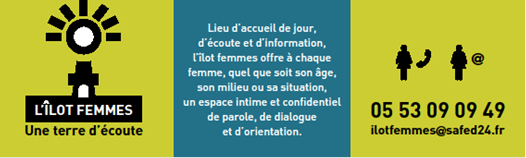 FORMULAIRE DE DONSNOM______________________________________________________________________PRENOM___________________________________________________________________ADRESSE__________________________________________________________________CODE POSTAL________________________VILLE________________________________PAYS______________________________________________________________________TELEPHONE________________________________________________________________EMAIL_____________________________________________________________________Je souhaite soutenir l’action de l’ILOT FEMMES, accueil de jour de femmes victimes de violence :Montant du don :               15 €                      30  €                           60 €                       100 €                       autres…€ Pour soutenir la structure ILOT FEMMES, il vous suffit d’imprimer ce formulaire et de nous l’adresser par courrier accompagné de votre chèque à l’ordre de ILOT FEMMES à l’adresse du siège social :SAFED8-10 Place Francheville24000 PERIGUEUXLes informations recueillies sont nécessaires pour le traitement de votre don. Elles font l’objet d’un traitement informatique et sont destinées à la comptabilité de l’association. IMPORTANT : Déductibilité fiscale (art.200 et 238 du code général des impôts)Le reçu fiscal vous sera adressé par courrier postal ou par courriel à réception de votre don.Cette fiche sera conservée avec les documents comptables conformément au RGPD.